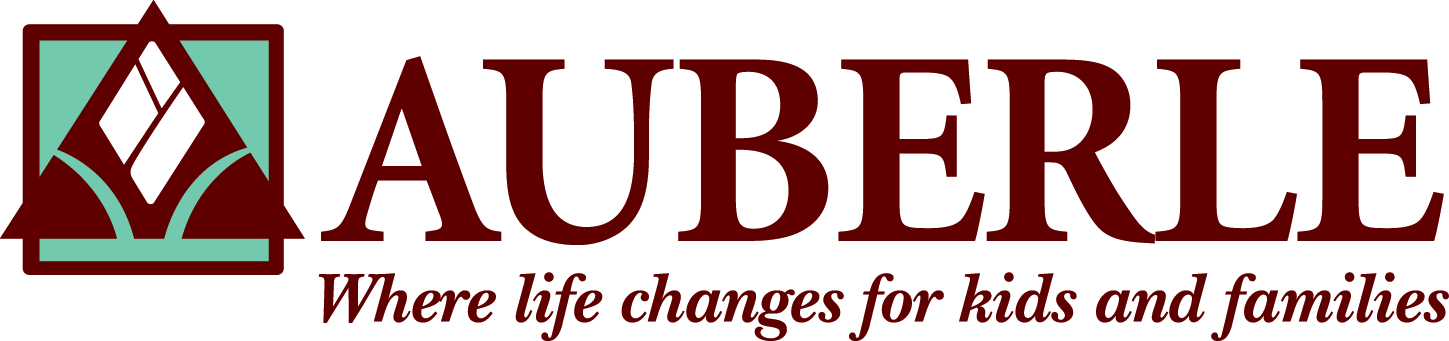 Help Us Change Lives: Auberle SeeksDeputy Director of Placement Services
Auberle is a nationally recognized, award winning human service organization that serves thousands of individuals each year.  For more than 60 years we have helped children, families and communities thrive.  Auberle is a faith-based entity dedicated to delivering excellent care that is rooted in trauma informed practices. Auberle’s staff is comprised of passionate individuals who are committed and focused on making a difference in the world.  We develop some of the most innovative ways to solve our community’s most difficult problems.  We know that we deliver impact to our region because we measure everything that we do. We are seeking a creative, caring individual to fill an immediate opening for a Deputy Director of Placement Services.  This department provides 24 hour care to children, youth and families in congregate care and foster care homes.  This dynamic, key leadership position is charged with ensuring that service delivery is high quality.  The Deputy Director supervises the congregate care programs in tandem with the Director of Placement Services and other agency leaders.  This position requires a Bachelor’s Degree in Social Work, Psychology or other related area.  The chosen candidate will have a minimum of five years of progressively responsible experience and one year of supervisory experience.  Working knowledge of mental, behavioral and physical health service coordination is a must.  The Deputy must have a demonstrated track record of successfully working with a multi-disciplinary team of professionals providing innovative, quality residential, foster and/or aftercare services to at-risk youth. This salaried position requires working a very flexible schedule including evenings and weekends and being available as programming requires.  A valid driver’s license and proof of insurance are mandatory. Must be 21 years of age or older and required to apply for Act 33/34 clearances (criminal and child abuse) as well as FBI clearance.  Pre-employment drug screening and random employment drug testing required.Auberle offers excellent training opportunities and a comprehensive benefits package. If you are highly motivated, passionate about children, youth and families and interested in making a difference – be sure to apply on the Auberle website, www.auberle.org. EOE